ΦΥΛΛΟ ΑΞΙΟΛΟΓΗΣΗΣ-ΝΟΜΟΣ ΠΑΓΚΟΣΜΙΑΣ ΕΛΞΗΣ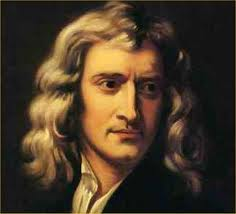 Ερώτηση: Σύμφωνα με τις πληροφορίες που αντλήσατε από το διαδίκτυο, δώστε τον ορισμό του νόμου της παγκόσμιας έλξηςΑπάντηση: ______________________________________________________________________________________________________________________________________________________________________________________________________________________________________________________________________________________________________________________________________________________________________________________________________________________________